Дана система уравнений, описывающих объект управления.Переменные величины объекта:u – управляющее воздействие на объект управления,z – главная регулируемая величина,v, x, y – внутренние переменные объекта управления.Величины u и v связаны по формуле: v=Nu, где N – номер варианта.Все переменные в исходных уравнениях являются функциями времени. Штрих обозначает производную по времени.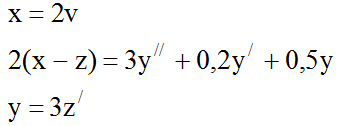 